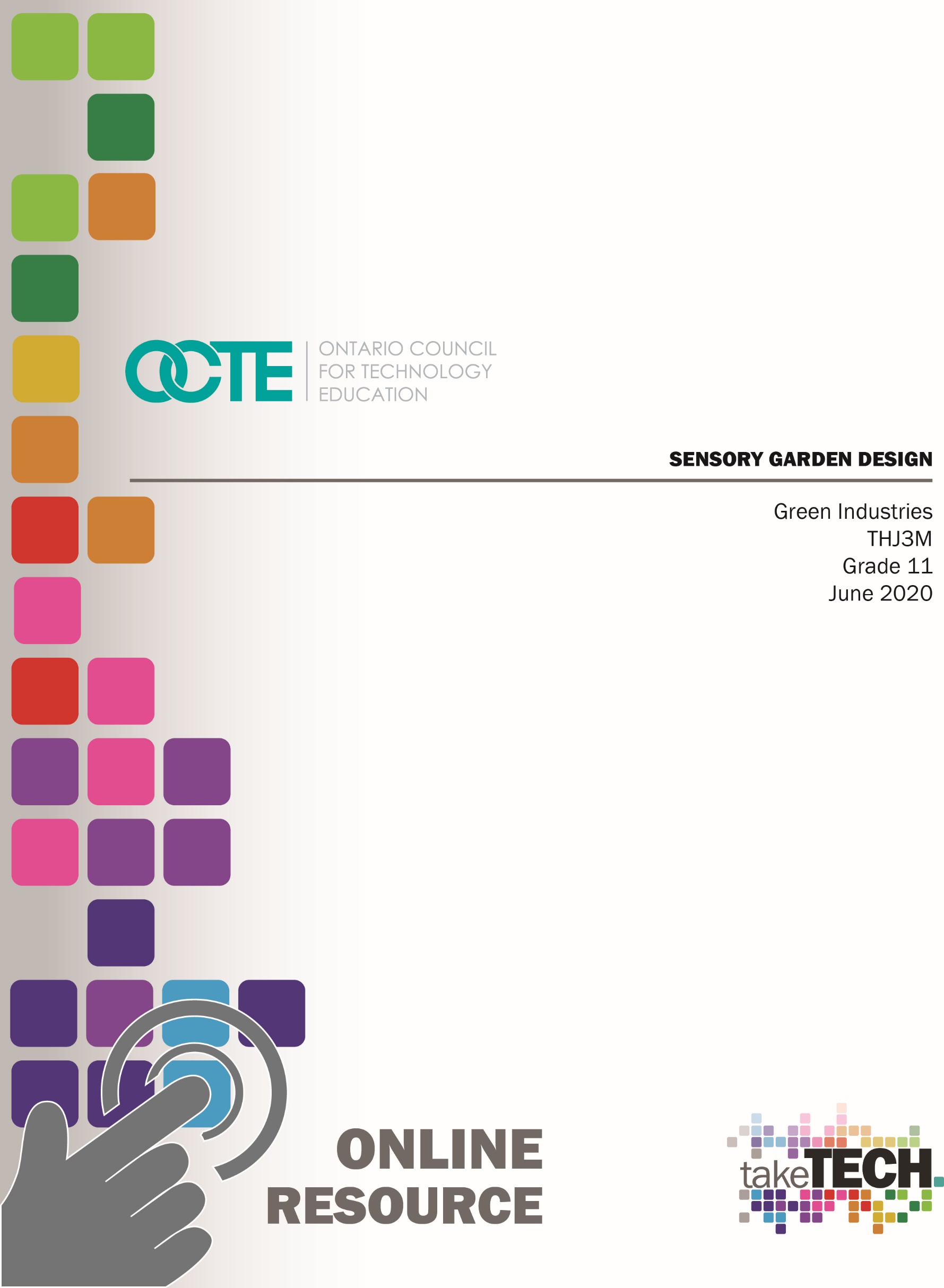 Table of ContentsIntroduction	2Project Outline	2Prior Knowledge	3Student Activities	3Planning Notes	4Resources and/or Handouts	4Instructional Strategies	6The Hook / Motivational Strategies	6Learning Goals and Success Criteria	6Learning Goals	6Success Criteria	6Overall and Specific Expectations	7Overall Expectations	7Specific Expectations	7Safety Concerns	8PPE Required	8Applicable SAFEDocs and ToolSAFE videos	8Project Challenges	8Differentiation of the Project / Activity	8Assessment and Evaluation	8Career and Industry Extensions	9Reflection or Design Report	9Appendix A – Sensory Garden Design Project - Handout	10Appendix B – Research Charts	11Appendix C – Brainstorming – Questions & Research	16Appendix D – Sensory Garden Assessment Rubric	17Appendix E –  Practical Drawing Assignment Checklist	18Appendix F – Teaching Notes	19References	21IntroductionCourse Code: THJ3MBroad base Technology: Green IndustriesDestination: University/College PreparationGrade Level: 11Prerequisite: NoneOnline Project Name: Sensory Garden DesignProject OutlineBased on theories and concepts studied in class, students will design a sensory garden of their choice. In this instance, the area to be designed in this instance is for a flower bed 3’ wide, 5’ long and 3’ high. The design must be wheelchair accessible from all sides. Students will research the different sensory plants and how they are accented in landscape design. This activity will begin with discussions on touch, smell, sound, taste, and sight and their role they play for those who have sensory processing issues. The Project Outline will be as follows:Activity #1:  The senses and their role for those who have processing issues.Activity #2:  Commonly used plant material in sensory gardens.Activity #3:  Landscape DesignActivity #4:  Review of drafting PrinciplesActivity #5:  Research and DesignActivity #6:  RationaleBy the end of this project, the student will:Learn how to be an effective contributor to societyProblem solve using the Design ProcessIdentify plant material and its use and limitations due to hardiness, exposure, etc.Create landscape designs to fit various functionsUse various measurement techniques to calculate areas.Prior KnowledgeMathematical skills Measuring skillsSafe and correct use of tools/equipment relevant to the construction of the projectDecision-making skillsBrainstorming and research techniquesAn understanding of the design processDrawing and sketching skillsCommunication skills (written and oral)A general awareness of safety, as it relates to ethical computer practiceWord Processing Student ActivitiesActivity 1 – Introduction with assistance from Special Education teacher (if applicable) on the different types of senses.Activity 2 – Discussion of plant materials that reflect the senses. (ie: what plants would be ideal for touch, smell, etc.?)Activity 3 – Landscape Design. Landscape Design. Planning your Garden design. Students need to recognize the growing height and width of plant material in order to use the garden space efficiently. Mathematical skills such as area, addition, subtraction, multiplication, and division are necessary.Activity 4 – Review of Drafting PrinciplesActivity 5 – Research and DesignActivity 6 – Write-up/RationalePlanning NotesPrepare for student opportunities to sketch, brainstorm, plan and create final drawings.Review Board policy on computer/Internet use (safety/censorship).Review all resources in advance. Prepare all materials for the safety demonstrations where applicable.Prepare all tools and equipment required for the safety demonstration ensuring that the equipment is in good working order and the safety guards are in place.Prepare material or have associate teacher/guest speak about the five senses and how a sensory garden is therapeutic for those with sensory disorders and can be used as a calming place and a gentle way to help stimulate the sensesPrepare a discussion reviewing the overall project. The discussion should include materials used, processes and research techniques, collaboration, teamwork, technical skills, and how the project ministers to the school and wider community.Prepare any handouts for students.Resources and/or HandoutsThe resources for this project include the following:Sensory Garden Design Project - please see Appendix AResearch Charts - please see Appendix BBrainstorming – Questions & Research - please see Appendix CSensory Garden Assessment Rubric - please see Appendix DPractical Drawing Assignment Checklist - please see Appendix ETeacher Planning Notes – please see Appendix FPictures/BlueprintsUnsplashPixabayPexelsFreeimagesTools/Equipment/MaterialsWord Processing EquipmentGraph paperPencils/Erasers/Rulers/Calculators or Calculating Devices  CAD SoftwareSoftwareAutoCAD software where applicable. Any computer-aided-design software may be used.Textbooks/BooksWelland, Frances. Place That Plant. Parragon, 1998. ISBN 0-75252-429-1The Big Book of Garden Design. Time Life Books, 1998. ISBN 0-7835-5280-7VideosWebsites for Teacher Learninghttps://bloomcharity.org/magicalgardenscampaign/horticultural-therapy-useful-links/https://geekclubbooks.com/2018/10/benefit-sensory-gardens/https://www.gardeningknowhow.com/special/accessible/sensory-garden-ideas.htmhttps://www.handmadeplaces.co.uk/2019/05/school-sensory-garden-design-children/https://www.flowerpotman.com/sensory-gardens-at-home/sensory-garden-designs/https://www.gardendesign.com/perennials/https://www.landscapecalculator.com/calculators/flowerhttps://cozynsgardengallery.ca/perennialshttp://planthardiness.gc.ca/https://home.howstuffworks.com/perennials-12-24-inches.htmInstructional Strategies Teachers may use any of the following instructional strategies; 3-Part lesson, lecture, storyboard, word wall, think-pair-share, placemat activity, rapid write, K-W-L, anticipation chart, ABC taxonomy, think aloud, analyzing text, Cornell note taking, exit ticket/ticket out the door, plus/minus/delta, etc.The Hook / Motivational StrategiesWith this project, students should be able to appreciate the importance of contributing to their own school and greater community. Seeing one’s work displayed for all to see is a great accomplishment. Sensory gardens in schools have been shown to decrease negative behaviors and improve student engagement.Learning Goals and Success CriteriaLearning GoalsStudents will recognize the role of sensory gardens in societyStudents will apply the steps in the design process to design a sensory gardenStudents will discover and use google sites for research purposesStudents will discover an awareness of a plant’s value in our landscape. Students will implement various characteristics to identify plant materialSuccess CriteriaStudents will demonstrate the steps in the design processStudents will demonstrate communicate skills through working and final drawingsStudents will describe the rationale of their design by writing a proposal Students will demonstrate the importance of plant selection relative to function.Overall and Specific Expectations in Support of Ontario Curriculum Grades 11 - 12 Technological EducationOverall ExpectationsA1.	Demonstrate an understanding of species classification and identification and relationships between species and geographical regions.A3.	Develop and evaluate designs or processes for a variety of applications related to the green industries.A4.	Use mathematical, documentation, research, and communication skills as they apply to the green industries.B3.	Demonstrate competence in technical skills related to specific applications and tasks within the green industries.D3.	Identify careers in the green industries, and describe the skills, education, and training required for entry into these occupations.Specific ExpectationsA1.1	Distinguish between different plant and/or animal groups on the basis of key identification characteristics, and identify species using both common names and scientific classifications (e.g., annuals and perennials; native and non-native plants; major types, species, and varieties of trees, shrubs, flowering plants, and crops; animal breeds);A3.1	Demonstrate an understanding of and apply the steps in a design process (see pp. 22–23) to a variety of requirements in the green industries (e.g., creation of forest management plans, environmental farm plans, urban landscape designs, hydroponic system designs);A4.4	Perform metric and imperial unit conversions and other calculations as required for a variety of green industry applications (e.g., land areas, yields, green log weights, diet analyses, invoices).B3.3	Demonstrate competence in related technical skills (e.g., using GPS equipment, welding, wiring and making electrical repairs, operating and maintaining small engines, making orthographic drawings, using computer applications) that are required to complete a variety of green industry projects.D3.5	Demonstrate an understanding of and apply the Essential Skills that are important for success in the green industries, as identified in the Ontario Skills Passport (e.g., reading text, writing, document use, computer use, oral communication, numeracy, thinking skills);Safety Concerns Safety concerns arise if a student requires wood or other materials to be cut. Cutting must be completed with the assistance of the teacher (at school) or using hand tools at home. Hot glue guns may be required in some instances. Please refer to the SAFEDocs for Green Industries located on the OCTE website.PPE Required:Safety glasses are required when using any power tools.Applicable SAFEDocs and ToolSAFE videosPlease refer to the OCTE SAFEDocs for Green Industries for safety documents in order to properly address and instruct this project. Project ChallengesTeacher must accept that some students may not have experience with drafting or computer-aided-design fundamentals. This activity is also open to peer learning. Differentiation of the Project / ActivityTeachers can also refer to the Differentiation Scrapbook to take into account for learner ability, multiple intelligences, exceptional students, and ESL learners.Assessment and Evaluation Assessment As Learning Make comments/suggestions as required.Provide timely/descriptive feedback.Keep students motivated and on track to be successful in the learning outcomes.Reflect on instructional next steps/modifications/accommodations.
Assessment For Learning Ask questions about student’s experience within green industries.Ask questions regarding experience working on other projects.Find out about students’ interests.Review recent report cards.Reflect on instructional next steps/modifications/accommodations.Assessment Of Learning Review and evaluate each project.Triangulate assessmentCareer and Industry ExtensionsStudents can explore career connections and opportunities in any Green Industry field:Landscape ArchitectLandscape DesignerLandscape TechnicianLandscape GardenerLandscape Installer Reflection or Design ReportTeachers may wish to have the students complete a design report, reflection or create a foldable to consolidate their learning. This would be a nice way to capture the student’s understanding in a summative format and be used in preparation for their examination, entering post-secondary education or the workforce. Appendix A – Sensory Garden Design Project - Handout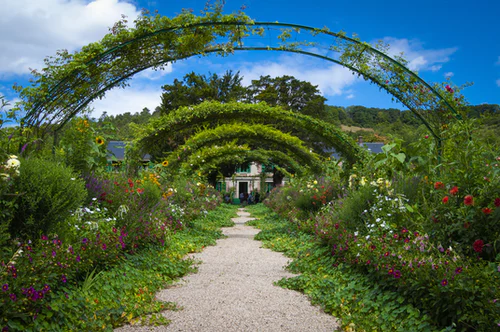 You have been asked to design a sensory garden for your high school. You may design one that reflects one of the senses. You will use perennial plants for this exercise. Depending on the location in the province, students are also encouraged to check with their local nurseries.  What is a sensory garden?A sensory garden is designed to stimulate the senses including touch, smell, sound, taste, and sight.  Why have you been asked to do this?Your school has students with sensory processing disorders. A sensory garden is therapeutic for those with sensory disorders and can be used as a calming place and a gentle way to help stimulate the senses.Our existing flower/plant bed is 3’ by 5’ and is 3’ high (sizes can vary depending on existing beds) so that it will also be wheelchair accessible from all sides. Plant material should be within access for all students. More than one type of each plant may be used. Your design must include:A 400-word proposal outlining the rationale for your plant and design selection.A drawing that reflects your ideas. Drawings may be computer generated or neatly hand sketched with a legend.Appendix B – Research ChartsTOUCHMake sure your plants are suitable for your region in Ontario (i.e. Region 6b for Sarnia)SMELLMake sure your plants are suitable for your region in Ontario (i.e. Region 6b for Sarnia)TASTEMake sure your plants are suitable for your region in Ontario (i.e. Region 6b for Sarnia)SIGHTMake sure your plants are suitable for your region in Ontario (i.e. Region 6b for Sarnia)SOUNDMake sure your plants are suitable for your region in Ontario (i.e. Region 6b for Sarnia)Appendix C – Brainstorming – Questions & Research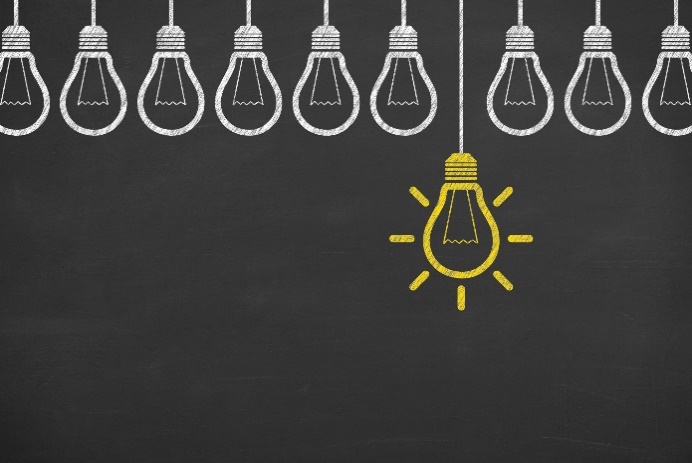 What sensory have I chosen?What perennial plant material am I going to choose?How will I arrange my plants? Have 2 or possibly 3 sketches. Did I choose plants from the appropriate hardiness zone in my area?Are my plants low maintenance?Are the plants accessible in my area? Can they be purchased here?Have I allowed the proper spacing between plants?Is there a need to check of any of the downsides of my plant material? That is, possible allergies, insect infestation, etc. I will need to make sure all plant material is wheelchair accessible.Appendix D – Sensory Garden Assessment Rubric Note: A student whose achievement is below level 1 (50%) has not met the expectations for this assignment or activity.Appendix E – Practical Drawing Assignment Checklist NAME: ____________________________________________DRAWING TITLE: ___________________________________(COMPUTER-GENERATED/HAND-SKETCH)ACCURACY – Have you drawn to scaleOVERALL DIMENSIONS LABELLEDDETAIL DIMENSIONS LABELLEDCENTERING	TITLE BLOCK IS COMPLETEALL TEXT IN CAPITAL LETTERSPLANT MATERIAL LABELLED OR LEGENDNEATNESS COUNTSAppendix F – Teaching NotesActivity 1Introduction on the different types of senses with assistance from the Special Education teacher if applicable.https://geekclubbooks.com/2018/10/benefit-sensory-gardens/https://bloomcharity.org/magicalgardenscampaign/horticultural-therapy-useful-links/Activity 2Discussion of plant materials that reflect the senses. For example, what plants would be ideal for touch, smell, etc.?https://www.gardeningknowhow.com/special/accessible/sensory-garden-ideas.htmhttps://www.handmadeplaces.co.uk/2019/05/school-sensory-garden-design-children/https://www.flowerpotman.com/sensory-gardens-at-home/sensory-garden-designs/Activity 3Landscape Design. Planning your Garden design. Students need to recognize the growing height and width of plant material to use the garden space efficiently. Mathematical skills such as area, addition, subtraction, multiplication, and division are necessary.https://www.gardendesign.com/perennials/https://www.landscapecalculator.com/calculators/flowerhttps://home.howstuffworks.com/perennials-12-24-inches.htmhttps://cozynsgardengallery.ca/perennialshttp://planthardiness.gc.ca/Activity 4Review of drafting expectationsActivity 5Research and Design.Activity 6Write-up/Rationale.References21st Century Competencies: Foundation Document for Discussion. Phase 1: Towards Defining 21st Century Competencies for Ontario, Winter 2016 Edition, 2016 http://www.edugains.ca/resources21CL/About21stCentury/21CL_21stCenturyCompetencies.pdfBenefits of Sensory Gardens (Article), 2018 https://geekclubbooks.com/2018/10/benefit-sensory-gardens/Benefits of Sensory Gardens (Article), 2018 https://bloomcharity.org/magicalgardenscampaign/horticultural-therapy-useful-links/Course Codes for Emphasis courses in the Revised Curriculum: Technological Education, Grades 11 and 12, 2009 http://www.edu.gov.on.ca/eng/curriculum/secondary/techedemphasiscourses.pdfCreating a Sensory Garden (Article), 2020 https://www.gardeningknowhow.com/special/accessible/sensory-garden-ideas.htmFreeimages (Images), 2020 https://www.freeimages.com/Growing Success: Assessment, Evaluation, and Reporting in Ontario Schools, First Edition, Covering Grades 1 to 12, 2010 www.edu.gov.on.ca/eng/policyfunding/growSuccess.pdfHow to Make a Children’s Sensory Garden & Play Area (Article), 2020 https://www.handmadeplaces.co.uk/2019/05/school-sensory-garden-design-children/Ideas to design and build a sensory garden (Article), 2020 https://www.flowerpotman.com/sensory-gardens-at-home/sensory-garden-designs/Landscape Calculator (Website), 2020 https://www.landscapecalculator.com/calculators/flowerLearning for All – A Guide to Effective Assessment and Instruction for All Students, Kindergarten to Grade 12, 2013 http://www.edu.gov.on.ca/eng/general/elemsec/speced/LearningforAll2013.pdfNatural Resources Canada - Plant Hardiness of Canada (Website), 2020 http://planthardiness.gc.ca/Perennials 12-24 inches in height (Article), 2020 https://home.howstuffworks.com/perennials-12-24-inches.htmPerennials - How To Grow And Design With Perennial Plants And Flowers (Article), 2020 https://www.gardendesign.com/perennials/Perennials (Website), 2020 https://cozynsgardengallery.ca/perennialsPexels (Images), 2020 https://www.pexels.com/Pixabay (Images), 2020 https://pixabay.com/The Differentiated Instruction Scrapbook http://www.edugains.ca/resourcesDI/EducatorsPackages/DIEducatorsPackage2010/2010DIScrapbook.pdfThe Ontario Curriculum, Grades 9 and 10: Technological Education, 2009 (revised) http://www.edu.gov.on.ca/eng/curriculum/secondary/teched910curr09.pdfThe Ontario Curriculum, Grades 11 and 12: Technological Education, 2009 (revised) http://www.edu.gov.on.ca/eng/curriculum/secondary/2009teched1112curr.pdfUnsplash (Images), 2020 https://unsplash.com/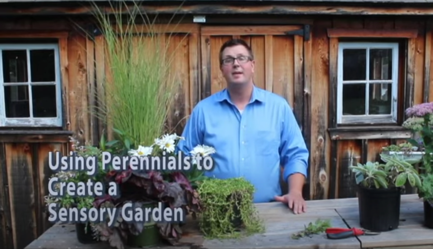 Using Perennials to Create a Sensory Gardenhttps://www.youtube.com/watch?v=k9_GHx5wWxU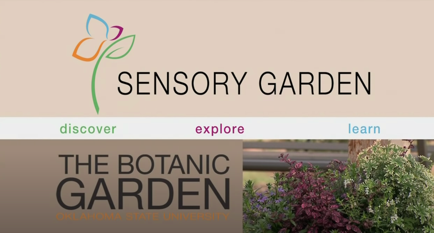 The Sensory Gardenhttps://www.youtube.com/watch?v=2sbHZy73RS0SUITABLE PLANTSPLANT FEATURESGROWING SIZE1.2.3.4.5.PLANT SELECTION FROM ABOVEPICTURE1.2.3.4.5SUITABLE PLANTSPLANT FEATURESGROWING SIZE1.2.3.4.5.PLANT SELECTION FROM ABOVEPICTURE1.2.3.4.5SUITABLE PLANTSPLANT FEATURESGROWING SIZE1.2.3.4.5.PLANT SELECTION FROM ABOVEPICTURE1.2.3.4.5SUITABLE PLANTSPLANT FEATURESGROWING SIZE1.2.3.4.5.PLANT SELECTION FROM ABOVEPICTURE1.2.3.4.5SUITABLE PLANTSPLANT FEATURESGROWING SIZE1.2.3.4.5.PLANT SELECTION FROM ABOVEPICTURE1.2.3.4.5CriteriaLevel 1Level 2Level 3Level 4CommunicationCommunicationCommunicationCommunicationCommunicationCreate design drawingscreates design drawings with limited awareness of accuracycreates design drawings with some awareness of accuracycreates design drawings with competent awareness of accuracycreates design drawings with thorough awareness of accuracyReport follows assigned formatReport follows assigned format with limited considerationReport follows assigned format with some considerationReport follows assigned format with considerable considerationReport follows assigned format with thorough considerationThinking/InquiryThinking/InquiryThinking/InquiryThinking/InquiryThinking/InquiryBrainstorm using the design report formatapplies few of the skills involved in the design processapplies some of the skills involved in the design processapplies most of the skills involved in the design processapplies all the skills involved in the design processChoice of plant materialchoice of plant material reflects limited thinkingchoice of plant material reflects some thinkingchoice of plant material reflects considerable thinkingchoice of plant material reflects thorough thinkingKnowledge/UnderstandingKnowledge/UnderstandingKnowledge/UnderstandingKnowledge/UnderstandingKnowledge/UnderstandingDescribe materials that are appropriate for a given projectbriefly describes materials that are appropriate for a given projectadequately describes materials that are appropriate for a given projectsubstantially describes materials that are appropriate for a given projectthoroughly describes materials that are appropriate for a given projectExplain concept providing detailsexplanation of concept provided limited detailsexplanation of concept provided some detailsexplanation of concept provided considerable detailsexplanation of concept provided thorough detailsApplicationApplicationApplicationApplicationApplicationDemonstrates proper use of drafting techniquesDemonstrates limited use of drafting techniquesDemonstrates some use of drafting techniquesDemonstrates considerable use of drafting techniquesDemonstrates thorough use of drafting techniquesDemonstrate safe use of tools, materials, and processesdemonstrates limited safe use of tools, materials, and processesdemonstrates adequate safe use of tools, materials, and processesdemonstrates considerable safe use of tools, materials, and processesdemonstrates excellent safe use of tools, materials, and processesDemonstrate appropriate personal and health and safety practicesinfrequently demonstrates appropriate personal and health and safety practicesoften demonstrates appropriate personal and health and safety practicesusually demonstrates appropriate personal and health and safety practicesroutinely demonstrates appropriate personal and health and safety practicesActivityTopics LengthActivity 1Introduction with assistance from Special Education teacher (if applicable) on the different types of senses30 minutesActivity 2Discussion of plant materials that reflect the senses. (ie: what plants would be ideal for touch, smell, etc.?)Perennials vs Annuals60 minutesActivity 3Landscape Design. Planning your garden Design.  30 minutesActivity 4Review of Drafting expectations30 minutesActivity 5Research and Design.120 minutesActivity 6Write-up/Rationale.30 minutes